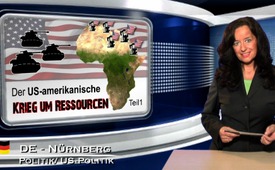 The US war for resources – part 1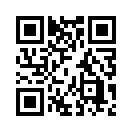 Dear viewers, a hearty welcome on klagemauer.tv! ”amerika21” is the name of a German internet portal which translates and publishes news and analyses from Latin America and the Caribbean in a professional workup. On April 3rd, 2011 “amerika21” published a report which is worth taking a closer look at, because it gives information about the trouble spots of many countries. The article came from Eva Golinger, a US- lawyer and journalist who has lived in Venezuela since 2005.The USA’s war for resources – part 1 

Dear viewers, a hearty welcome on klagemauer.tv! ”amerika21” is the name of a German internet portal which translates and publishes news and analyses from Latin America and the Caribbean in a professional workup. On April 3rd, 2011 “amerika21” published a report which is worth taking a closer look at, because it gives information about the trouble spots of many countries. The article came from Eva Golinger, a US- lawyer and journalist who has lived in Venezuela since 2005. Mrs. Golinger wrote, that in 2009 a document with the title “Doctrine of the irregular warfare of the US navy” was published. It would reveal Washington’s plans to claim all strategic resources worldwide. One part of this document was a map defining the new “US-battlefield” at a worldwide level. The map emphasizes an “arc of instability”, containing the following countries: most countries of Central Asia, of the Mid East, North Africa and Venezuela. Something these countries would have in common: They hold the largest strategic resources of the world. To appropriate these rich resources, the USA extended their war little by little on all these territories. “The doctrine of the irregular war” differs clearly from conventional war, which is fought with ground troops and/or from the air, after an official declaration of war. The irregular war has a different primary focus: It is to influence and dominate the civilian population. The disguised military tactic is the penetration of “civil society” by stimulating chaos, destabilization and anxiety. This provokes internal conflicts which are weakening the pillars of power. The USA achieved exactly these goals with the so called Arab Spring in Egypt, Tunisia, Yemen, Bahrain and Libya – which are, “to extend their military presence and to ensure the control over the strategic resources in this area.” Although in all these countries there first was a violent resistance from the governments, Washington impelled the military invasion only in the case of Libya. For only the government of Muammar al-Gaddafi in Libya persistently resisted. All the other governments capitulated voluntarily to the US-agenda. The case of Libya would prove how far the US-government is willing to go if a government of a country with large strategic resources is not cooperating as requested. Their plans of a “regime change” would be enforced by all means, says Mrs. Golinger. According to Mrs. Golinger Venezuela is also clearly targeted by Washington, since the largest oil reserves are located there which are promoted by the federal oil production company. So far the Venezuelan government refused to privatize their oil business – cause this would correspond to a sellout to international, mostly US companies. As a direct result of this resistance the government of the former president Hugo Chávez was vilified to be a “center of worldwide terrorism”. However, various coup attempts to overturn Chávez remained unsuccessful till his death on March 5th 2013. Also his successor, President Nicolás Maduro, is not better off, since he must face intrigues, regarding internal- and foreign affairs to overthrow himself and his government. So US-President Barack Obama for example marked the situation of Venezuela in March 2015 as an “extraordinary threat” for the US-national security. With these and suchlike allegations Obama justified the decided sanctions against Venezuela and other measures which should finally lead to the dismissal of Maduro’s government.
Ladies and Gentlemen, you see how really tough the irregular US war for the worldwide resources is being pushed. Each country which is not willing to bring their power resources under US control through international or US companies is to be fought or cut off. In what way this affects also Russia, you will see in part 2 of this broadcasting series. I say goodbye and wish you a nice evening.from dd.Sources:https://amerika21.de/a21

https://amerika21.de/autor/eva-golinger

https://amerika21.de/analyse/27511/irregulaere-kriege

https://de.wikipedia.org/wiki/Hugo_Ch%C3%A1vez#Krankheit_und_Tod

https://de.wikipedia.org/wiki/Venezuela#Erd.C3.B6l_und_andere_RohstoffeThis may interest you as well:#Venezuela-en - www.kla.tv/Venezuela-enKla.TV – The other news ... free – independent – uncensored ...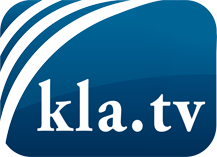 what the media should not keep silent about ...Little heard – by the people, for the people! ...regular News at www.kla.tv/enStay tuned – it’s worth it!Free subscription to our e-mail newsletter here: www.kla.tv/abo-enSecurity advice:Unfortunately countervoices are being censored and suppressed more and more. As long as we don't report according to the ideology and interests of the corporate media, we are constantly at risk, that pretexts will be found to shut down or harm Kla.TV.So join an internet-independent network today! Click here: www.kla.tv/vernetzung&lang=enLicence:    Creative Commons License with Attribution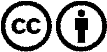 Spreading and reproducing is endorsed if Kla.TV if reference is made to source. No content may be presented out of context.
The use by state-funded institutions is prohibited without written permission from Kla.TV. Infraction will be legally prosecuted.